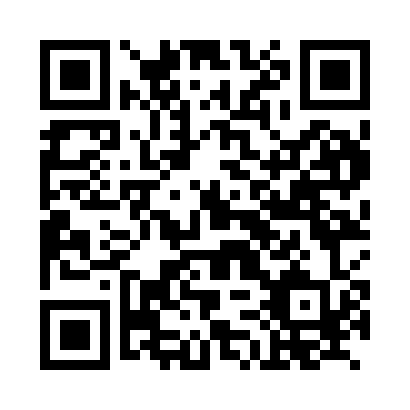 Prayer times for Anzenberg, GermanyWed 1 May 2024 - Fri 31 May 2024High Latitude Method: Angle Based RulePrayer Calculation Method: Muslim World LeagueAsar Calculation Method: ShafiPrayer times provided by https://www.salahtimes.comDateDayFajrSunriseDhuhrAsrMaghribIsha1Wed3:295:481:095:118:3110:412Thu3:265:471:095:118:3310:433Fri3:235:451:095:128:3410:464Sat3:205:431:095:138:3610:495Sun3:175:421:095:138:3710:516Mon3:145:401:095:148:3910:547Tue3:105:381:095:148:4010:578Wed3:075:371:095:158:4211:009Thu3:045:351:095:158:4311:0310Fri3:015:341:095:168:4511:0611Sat2:575:321:095:178:4611:0912Sun2:545:311:095:178:4811:1213Mon2:535:291:095:188:4911:1514Tue2:525:281:095:188:5011:1715Wed2:525:261:095:198:5211:1816Thu2:515:251:095:198:5311:1817Fri2:515:241:095:208:5411:1918Sat2:505:221:095:208:5611:1919Sun2:505:211:095:218:5711:2020Mon2:495:201:095:218:5811:2121Tue2:495:191:095:229:0011:2122Wed2:495:181:095:229:0111:2223Thu2:485:171:095:239:0211:2224Fri2:485:151:095:239:0411:2325Sat2:485:141:095:249:0511:2326Sun2:475:131:095:249:0611:2427Mon2:475:131:105:259:0711:2528Tue2:475:121:105:259:0811:2529Wed2:465:111:105:269:0911:2630Thu2:465:101:105:269:1011:2631Fri2:465:091:105:279:1111:27